Инструкция по работе с калькулятором “Водоснабжение”.Установленный тариф на 2018 год составляет 38.01 тенге с установленным прибором учета. Тариф без прибора учёта 57.04 тенге. Общая стоимость рассчитывается исходя из месячного расхода на воду. Выберите пункт “С прибором учета” если в квартире/доме установлены счетчики, или пункт “Без прибора учета” если счетчики в квартире/доме не установлены. 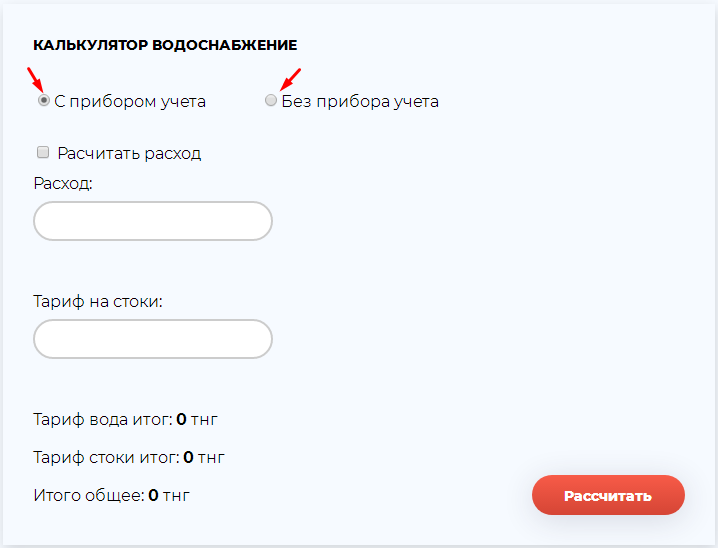 Рисунок 1- Пункт “С прибором учета”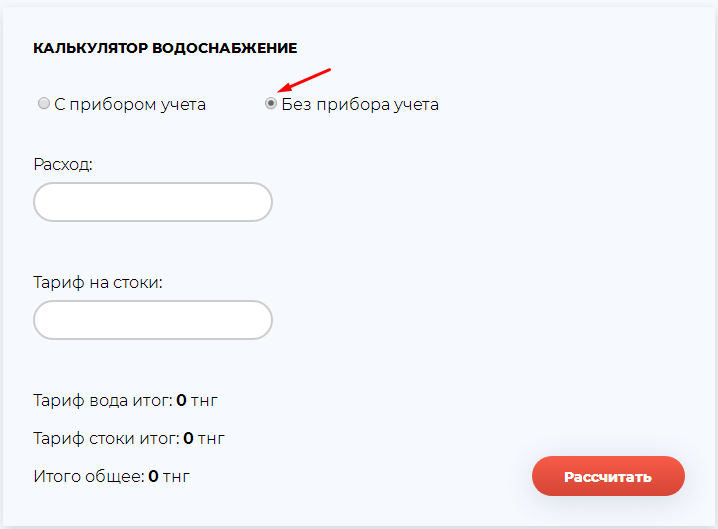 Рисунок 2 – Пункт “Без прибора учета”Расчет с прибором учета На квитанции уже указан расход на воду,  поэтому вы может просто его указать, не делая расчет стоков. 1 . Указать расход (указан на квитанции)2. Указать тариф на стоки (указан на квитанции)3. Нажимаем вычислить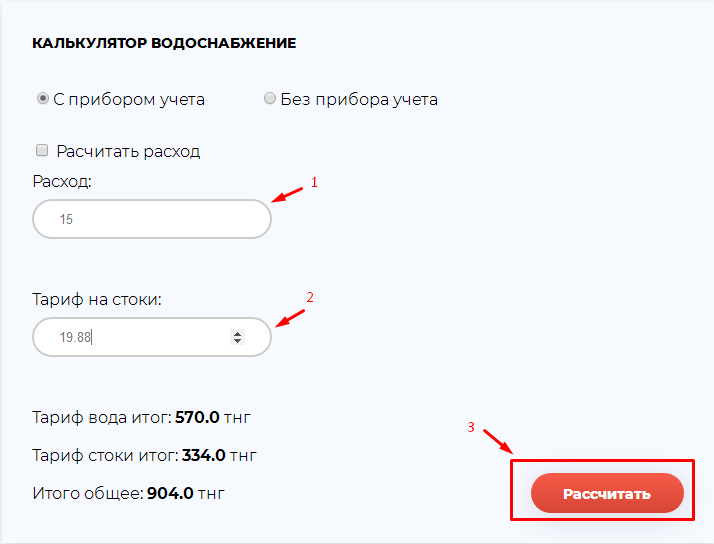 Формулы вычисления : Тариф вода  итог: Тариф * расход = Нв38.01 * 15 =  570.0 тнг.Тариф на воду фиксирован и составляет 38.01 тнг.Тариф на стоки :Тариф * расход * НДС 12 = Нс19.88 * 15 * 12% = 334.0 тенгеИтого общее: Нв + Нс = Но570.0 + 334.0 = 904.0 тнг Нв- начисление водаНс – начисление стокиНо – начисление общееРасчет с прибором учета и расчетом расходаПоставьте галочку на пункт “Рассчитать расход” если ходите посчитать месячный расход воды, выберите количество счетчиков установленных в квартире/доме и заполните в них информацию по предыдущим и текущим показаниям (указаны в квитанции). 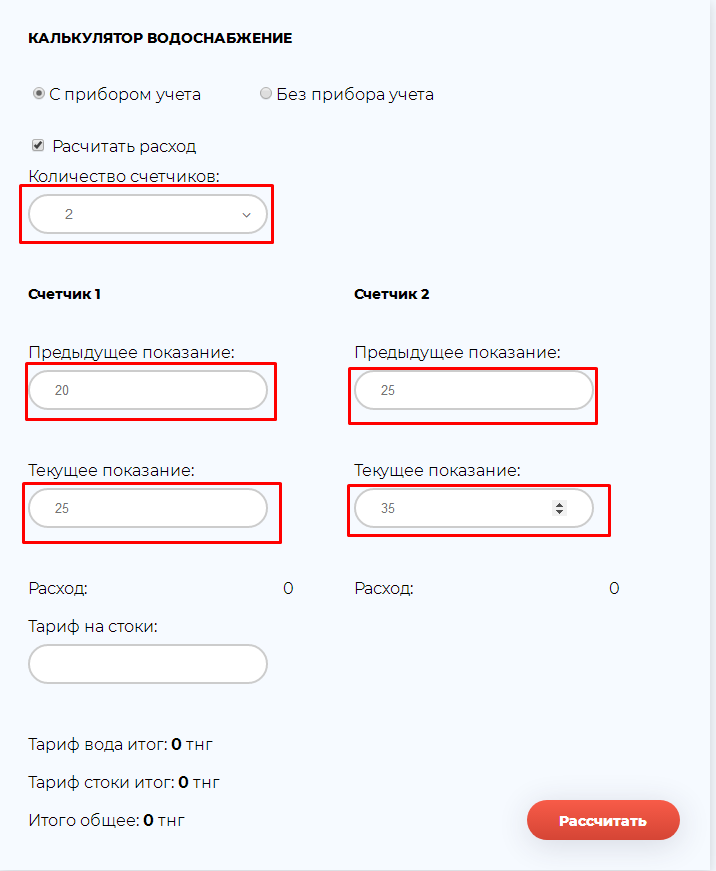 Рисунок  3 – Пункт “Рассчитать расход”Стоки рассчитываются по расходу. Тариф на стоки вводится вручную (указан в квитанции).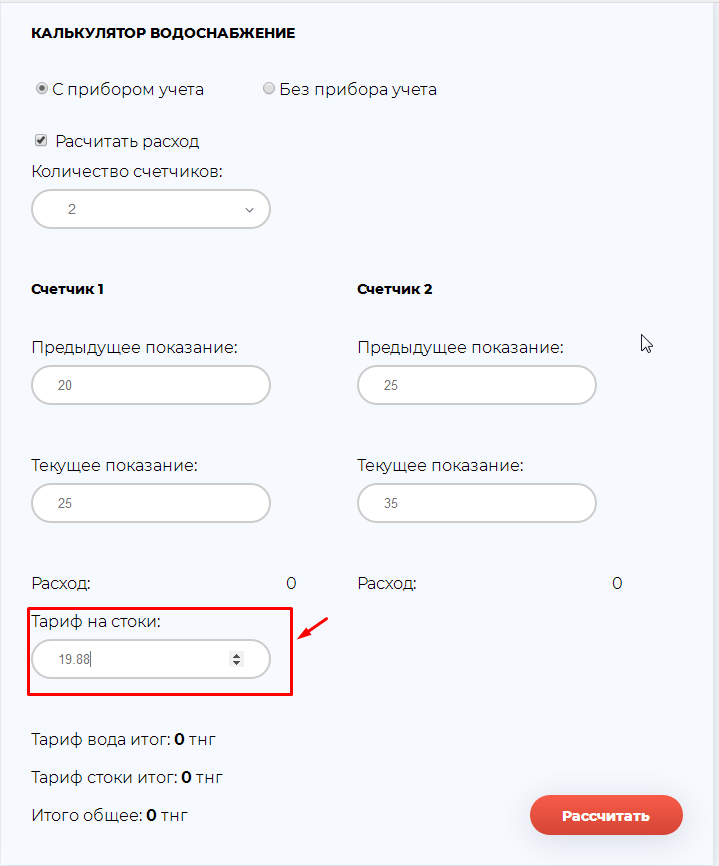 Рисунок  4 – Тариф на стокиЖмем кнопку рассчитать 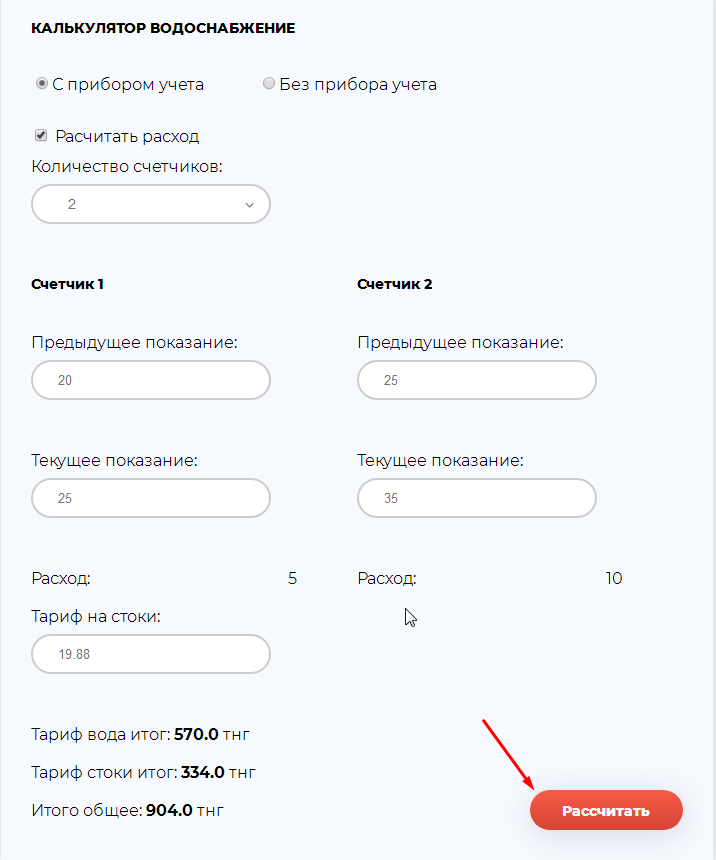 Рисунок 5- Расчет с вычислением расходовРасчет расхода по счетчикам: 25 – 20 = 5.  35-25=10  Общ расход = 5 + 10 = 15Где :Тп – Пп = Р. Счетчик 1 + счетчик 2 = Общ расходТп – текущее показаниеПп- предыдущее показаниеТариф вода  итог: Тариф * расход = Нв38.01 * 15 =  570.0 тнг.Тариф на воду фиксирован и составляет 38.01 тнг.Тариф на стоки :Тариф * расход * НДС 12 = Нс19.88 * 15 * 12% = 334.0 тенгеИтого общее: Нв + Нс = Но570.0 + 334.0 = 904.0 тнг Нв- начисление водаНс – начисление стокиНо – начисление общееРасчет без прибора учета1 . Указать расход (указан на квитанции)2. Указать тариф на стоки (указан на квитанции)3. Нажимаем вычислить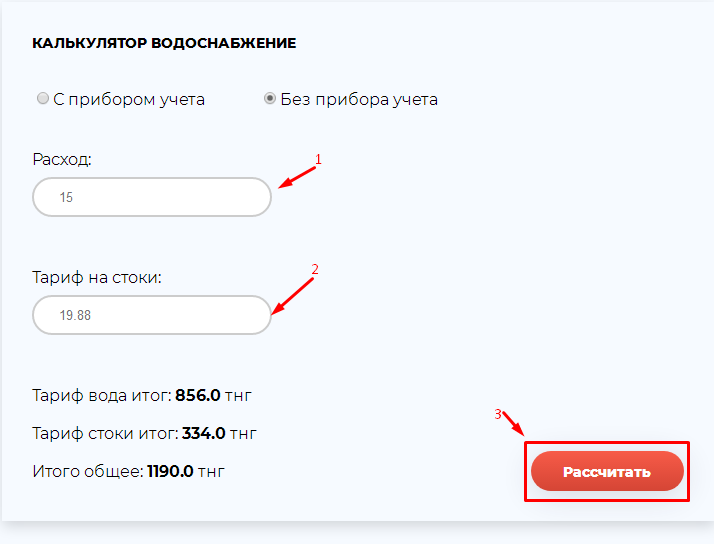 Тариф в домах, где не установлен прибор учета  составляет 57.04 тенге.Исходя из этого расчет будет следующим Тариф вода  итог: Тариф * расход = Нв57.04 * 15 =  856.0 тнг.Тариф на воду в домах где не установлен прибор учета составляет 57.04тнг.Тариф на стоки :Тариф * расход * НДС 12 = Нс19.88 * 15 * 12% = 334.0 тенгеИтого общее: Нв + Нс = Но856.0 + 334.0 = 1190.0 тнг Нв- начисление водаНс – начисление стокиНо – начисление общее